
УКРАЇНА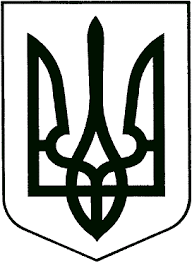 НОВОГРАД-ВОЛИНСЬКА МІСЬКА РАДАЖИТОМИРСЬКОЇ ОБЛАСТІРІШЕННЯдвадцять восьма сесія 	                      				восьмого скликаннявід 22.12.2022 № 712Про внесення змін до Програми взаємодії  між  Новоград-Волинською міською радою  та Новоград-Волинською районною військовою адміністрацією у період воєнного стану в Україні        Керуючись пунктом 22 частини першої статті 26 Закону України „Про місцеве самоврядування в Україні“, Бюджетним кодексом України, Законами України „Про правовий режим воєнного стану“, „Про основи національного спротиву“, враховуючи звернення голови Новоград-Волинської районної військової адміністрації від 14.12.2022 № 01-16/3589, з метою оперативного прийняття рішень щодо забезпечення умов належного функціонування органів державної влади, місцевого самоврядування у період воєнного стану, міська радаВИРІШИЛА:Внести зміни до  Програми взаємодії  між  Новоград-Волинською міською радою  та Новоград-Волинською районною військовою адміністрацією у період воєнного стану в Україні, затвердженої рішенням міської ради від 15.09.2022 №636, а саме: пункт 1 „Зміст заходу“ розділу 7 „Заходи реалізації Програми“ викласти в новій редакції: „1. Надання субвенції з місцевого бюджету державному бюджету на проведення поточного ремонту системи опалення першого поверху будівлі по вул. Ушакова, 34 в місті Новограді-Волинському Житомирської області“.Контроль за виконанням цього рішення покласти на постійну комісію міської ради з питань бюджету територіальної громади, комунальної власності та економічного розвитку (Сухих А.І.) та секретаря міської ради Гвозденко О.В. Міський голова						                          Микола БОРОВЕЦЬ